Составь пары слов правильно, соединив их линиями:мед         жаркиетрава      сладкийполе         зеленаядни         большоеРАСШИФРУЙ СЛОВО: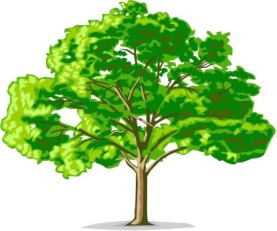 ________________________________________________________________________________________________________________________________________________________________________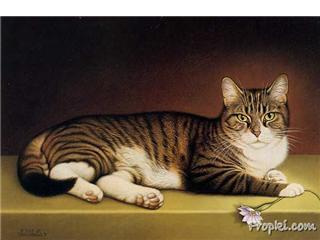 ________________________________________________________________________________________________________________________________________________________________________Подчеркни все прилагательные в текстеВ небольшом лесу, на светлой солнечной  полянке растет могучий дуб. Заботливые мамы приводят на милую полянку разных мальчиков и девочек: веселых и крикливых, умных и шаловливых. Непоседы даже пытаются залезть на старый дуб, но никто из них не знает, что в огромном дупле живет сипатичная русалка Ксюша с длинными волосами и рыбьим хвостом. Она следит за порядком в родном лесу и заботится о том, чтобы слишком шустрые дети не потерялись.5)Голубые глаза         голубоглазыйтемные волосы     ___________________ быстрые ноги        ___________________любит тепло          ___________________ длинные уши        ___________________ мало солить          ___________________ вода плавать         ___________________  На _________________планете жили__________________ человечки, у них были __________ глаза, ________________ ушки, __________________волосы.  Зато очень____________ характер.  У человечков были ____________ домики. Возле каждого домика сидела __________ собачка. Собачки были вместо кур. Потому, что домики охраняли ________________ дракончики и ______________ страусы. На деревьях пели песни___________ пташки. В лесу водились ____________ слонята, ___________ львицы, ______________ ёжики и ____________ обезьянки.  А на черепахах ___________ человечки ездили в гости.Слова для справок:  красивый, крылатый, фиолетовый железный, сердитый, смешной, волшебный, мохнатый, умный, огромный, добрый. 1- А7-Е13 - Л19-С25-Ч31-Э2 - Б8-Ж14- М20-Т26-Ш32-Ю3 - В9-З15- Н21-У27-Щ33-Я4- Г10-И16 - О22-Ф28-Ъ5- Д11-Й17- П23-Х29-Ы6- Е12-К18- Р24-Ц30-Ь17181013141207133015167